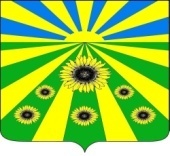 ПОСТАНОВЛЕНИЕАДМИНИСТРАЦИИ РАССВЕТОВСКОГО СЕЛЬСКОГО ПОСЕЛЕНИЯ СТАРОМИНСКОГО РАЙОНАот 15.03.2024                                                                                                      № 23п.РассветОб утверждении Плана мероприятий по обучению населения мерам пожарной безопасности на территории Рассветовского сельского поселения Староминского района на 2024 годВ целях реализации Федерального закона от 06 октября 2003 года            № 131-ФЗ «Об общих принципах организации местного самоуправления в Российской Федерации», Федерального закона от 21 декабря 1994 года             № 69-ФЗ «О пожарной безопасности», Закона Краснодарского края от 31 марта 2000 года № 250-КЗ «О пожарной безопасности в Краснодарском крае», а               также в целях предотвращения гибели и травматизма людей, снижения рисков возникновения пожаров на территории Рассветовского сельского поселения Староминского района, статьей 31 Устава Рассветовского сельского поселения,             п о с т а н о в л я ю:1. Утвердить План мероприятий по обучению населения мерам пожарной безопасности на территории Рассветовского сельского поселения Староминского района на 2024 год (прилагается).2. Специалисту 1 категории администрации Рассветовского сельского поселения Староминского района Губань С.Н. разместить настоящее постановление на официальном сайте администрации Рассветовского сельского поселения Староминского района в сети «Интернет» и обнародовать.3. Контроль за выполнением настоящего постановления оставляю за собой.Постановление вступает в силу со дня его опубликования.Глава Рассветовского сельского поселения Староминского района                                                                       А.В. ДемченкоЛИСТ СОГЛАСОВАНИЯпроекта постановления администрации Рассветовского сельского поселения Староминского района от __________ № __«Об утверждении Плана мероприятий по обучению населения мерам пожарной безопасности на территории Рассветовского сельского поселения Староминского района на 2024 год»Планмероприятий по обучению населения мерам пожарной безопасности на территории Рассветовского сельского поселения Староминского района на 2024 год Специалист 1 категории администрацииРассветовского сельского поселения Староминского района                                                                     С.Н. ГубаньПроект подготовлен и внесен:	специалист 1 категории администрацииРассветовского сельского поселенияСтароминского районаС.Н. Губань___________ 2024г.Проект согласован: Ведущий специалист администрацииРассветовского сельского поселенияСтароминского районаЛ. В. Бреева___________ 2024 г.Проект согласован: Ведущий специалист администрацииРассветовского сельского поселенияСтароминского районаА.Г. Фесенко___________ 2024 г.ПРИЛОЖЕНИЕУТВЕРЖДЕН      постановлением администрации     Рассветовского сельского поселения                                            Староминского района                    от 15.03.2024 № 23№ п/пНаименование мероприятияСрок реализацииОтветственный за выполнениеПримечание1Обеспечить размещение в  средствах массовой информации материалов о принимаемых мерах по обеспечению пожарной безопасности.Не реже 1 раза в месяцСпециалист 1 категории администрации Рассветовского с/п Староминского района С.Н. Губань2Изготовить (обновить) информационные стенды о мерах пожарной безопасности, безопасном поведении в быту, разместить их в местах массового нахождения людей.В течение годаСпециалист 1 категорииадминистрации Рассветовского с/п Староминского района С.Н. Губань3Обеспечить проведение сходов граждан, собрание жителей на которых рассматривать вопросы по мерам пожарной безопасности.По отдельному графикуВедущий специалист администрации Рассветовского с/п Староминского районаБреева Л.В.4Изготовить и распространить памятки, буклеты, иные агитационные материалы о мерах пожарной безопасности.март-апрельСпециалист 1 категорииадминистрации Рассветовского с/п Староминского района С.Н. Губань, Руководители ТОС5Обеспечить публикацию материалов о противопожарном состоянии объектов, руководителях предприятий, организаций и граждан не выполняющих требования пожарной безопасности.Ежемесячно по предоставлению информации с органа ГПНСпециалист 1 категорииадминистрации Рассветовского с/п Староминского района С.Н. Губань6Проинформировать предприятия, организации, население  о введении особого противопожарного режима, режима «Чрезвычайная ситуация» и принятых в связи с этим дополнительных мерах по обеспечению пожарной безопасности.незамедлительноСпециалист 1 категорииадминистрации Рассветовского с/п Староминского района С.Н. Губань